Za LUM boste v zvezek za DRU čez dve strani naslikali srednjeveški grad-z vsebi dodatki (obrambni jarek, dvižna vrata, stražni stolp …). Vključite domišljijo. Za risanje uporabite svinčnik. Grad na koncu še lepo pobarvajte.Spet bomo vesele kakšnih fotografij ali pa skeniranih izdelkov, da jih objavimo v galeriji.Uspešno delo.Nekaj primerov risb in slik gradov pa najdete spodaj.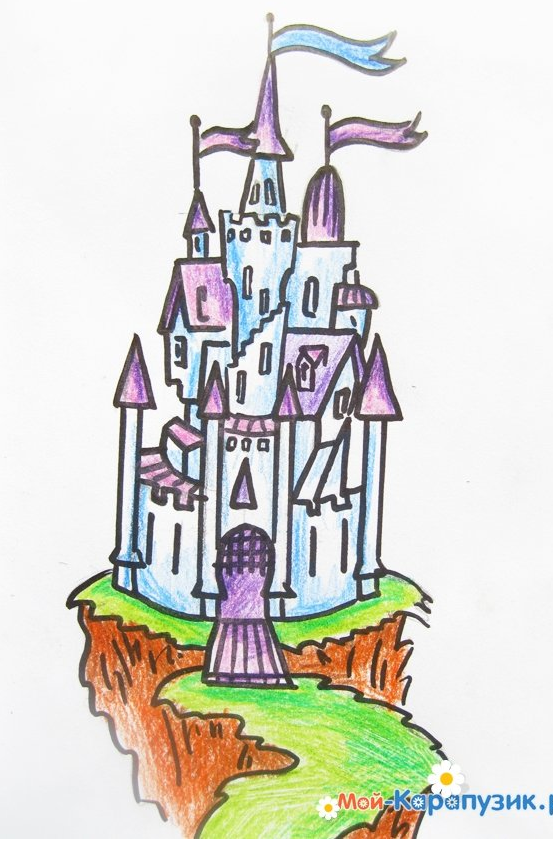 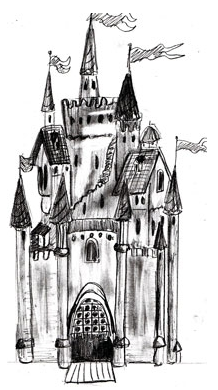 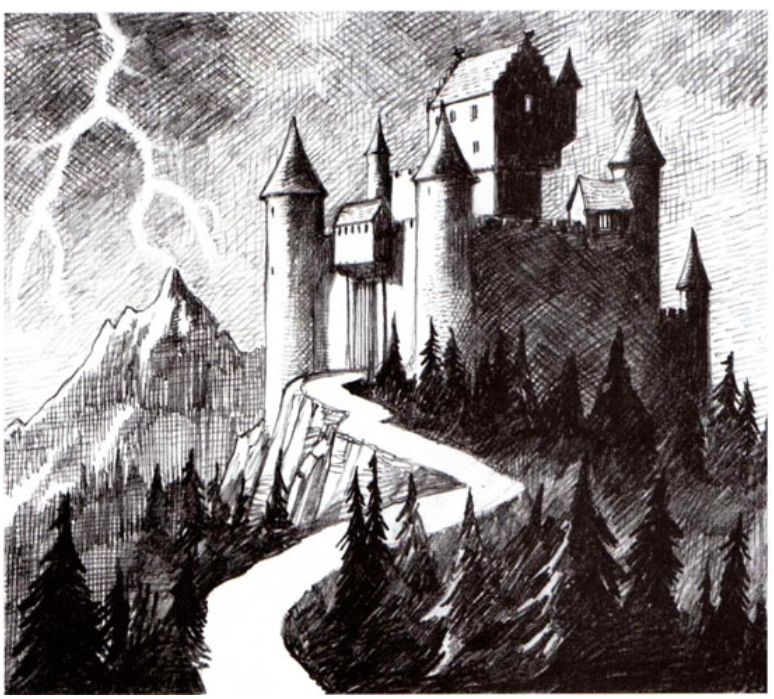 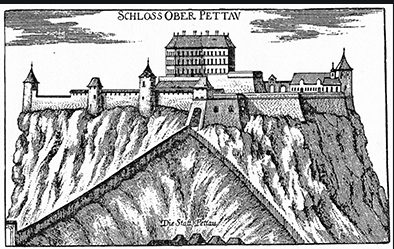 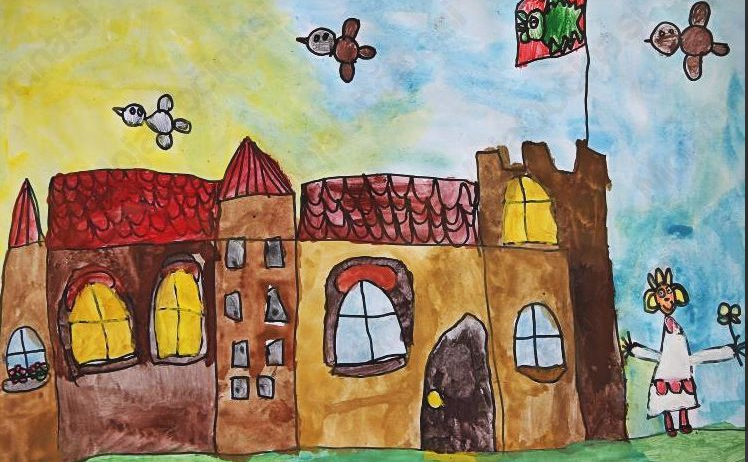 